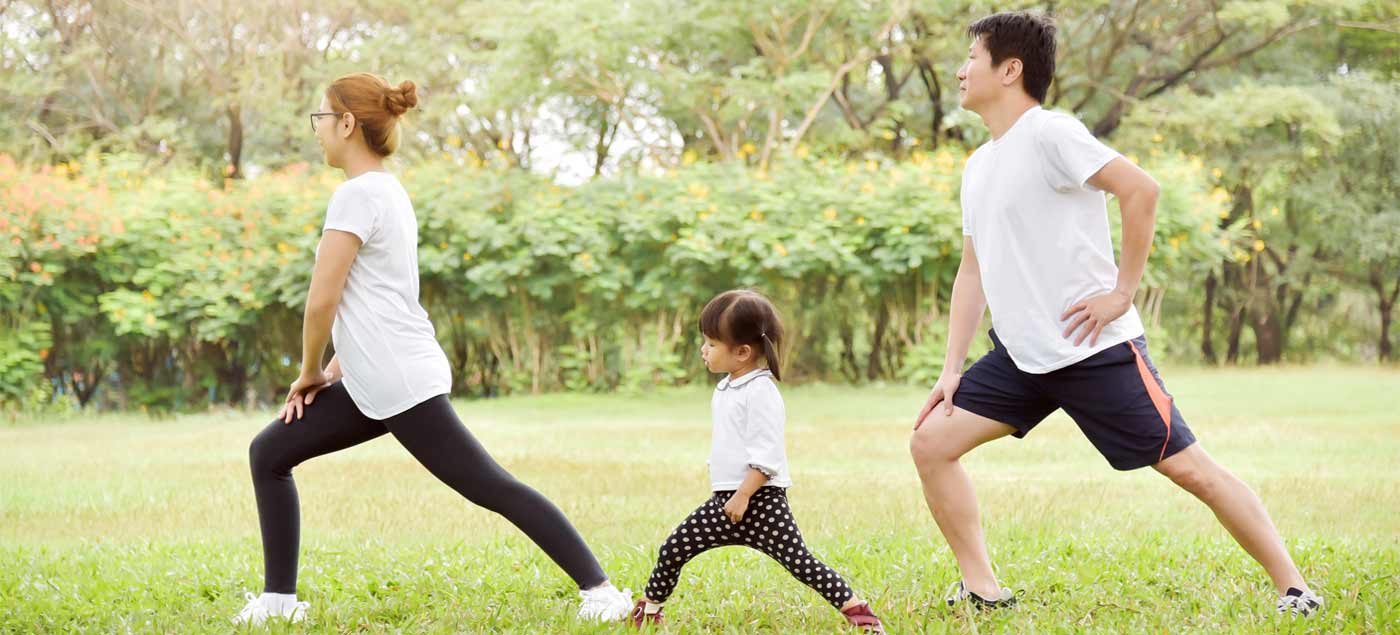 TZK 29.4.Zagrij se s ekipom u Školi na trećem!https://www.youtube.com/watch?v=NE8r6ydbYVIIzvedi skok u dalj, pazi na prijestup. Crtu možeš označiti kredom.Skokovi:
https://youtu.be/8WaQAF_09hY
Kolutanja:
- kolut naprijed niz kosinu.https://youtu.be/g7xZPYp0q9wNa ovom videu ima točno objašnjeno po etapama i pogledajte kako izvesti asistenciju:Teaching Kids The Forward Rollhttps://www.youtube.com/watch?v=bIjzkeGa5cM&feature=emb_titleSretno i zdravo mi ostanite!